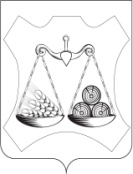 АДМИНИСТРАЦИЯ СЛОБОДСКОГО МУНИЦИПАЛЬНОГО РАЙОНАКИРОВСКОЙ ОБЛАСТИПОСТАНОВЛЕНИЕ г. Слободской	На   основании   решений   Слободской  районной   Думы от 25.05.2023                                                                                                      №  22/222 «О внесении изменений в  решение районной   Думы от 19.12.2022         № 17/165 «Об утверждении бюджета Слободского района на 2023 год и плановый период 2024 и 2025 годов», от 20.07.2023 № 24/237 «О внесении изменений в  решение районной   Думы от 19.12.2022   № 17/165 «Об утверждении бюджета Слободского района на 2023 год и плановый период 2024 и 2025 годов»  Администрация  Слободского  района ПОСТАНОВЛЯЕТ: 1.  Внести  в   постановление  администрации     Слободского    района   от 14.11.2019 № 1865 «Об утверждении муниципальной программы  «Развитие физической культуры и спорта в Слободском районе» на 2020-2025 годы следующие изменения:1.1. Утвердить Паспорт муниципальной программы «Развитие физической культуры и спорта в Слободском районе на 2020 - 2030 годы» (далее – муниципальная программа)   в  новой   редакции   согласно приложению № 1.1.2. Утвердить приложения № 2, № 4 к муниципальной программе в новой редакции согласно приложений № 2, №3.22. Опубликовать настоящее постановление  в информационно-телекоммуникационной сети «Интернет».3. Контроль за  исполнением постановления возложить на заместителя главы администрации Слободского района по профилактике правонарушений и социальным вопросам, начальника управления социального развития Зязина С.В.ПАСПОРТМуниципальной программы «Развитие физической культуры и спорта в Слободском районе на 2020 - 2030 годы»Приложение № 2УТВЕРЖДЕНОпостановлением администрацииСлободского районаот 15.08.2023 № 1116 Приложение № 2к муниципальной программеРесурсное обеспечение реализации муниципальной программы «Развитие физической культуры и спорта в Слободском районе» на 2020-2030 годы за счет всех источников финансированияПриложение № 3УТВЕРЖДЕНпостановлением администрацииСлободского районаот 15.08.2023 № 1116Приложение № 4к муниципальной программе План реализации муниципальной программы«Развитие физической культуры и спорта в Слободском районе»на 2020-2030 годы на 2023 год15.08.2023№1116О внесении изменений в постановление администрации Слободского районаот 14.11.2019 № 1865Глава Слободского района                                                             А.И. КостылевГлава Слободского района                                                             А.И. КостылевГлава Слободского района                                                             А.И. КостылевГлава Слободского района                                                             А.И. КостылевГлава Слободского района                                                             А.И. КостылевГлава Слободского района                                                             А.И. КостылевПриложение № 1УТВЕРЖДЕНпостановлением администрацииСлободского районаот 15.08.2023  № 1116Приложение № 1УТВЕРЖДЕНпостановлением администрацииСлободского районаот 15.08.2023  № 1116Ответственный исполнитель муниципальной  программыУправление социального развития Слободского районаСоисполнители ПрограммыМБУ ДО СШ «Лидер» Слободского районаМБУ РЦКД пгт Вахруши Слободского районаАдминистрации сельских поселенийМКУ ЦБС Слободского районаКОГБУЗ «Слободская ЦРБ» им. академика БакулеваКОГАУСО Межрайонный комплексный центр социального обслуживания населения в Слободском районеМКОУ СОШ с УИОП д. СтуловоУправление образования Слободского районаНаименование    подпрограмм     Подпрограмма «Формирование здорового образа жизни среди населения Слободского района» на 2022– 2030 годы.  Цели муниципальной программыПовышение мотивации граждан к регулярным занятиям физической культурой и ведению здорового образа жизни. Задачи муниципальной программы1.Совершенствование системы физического воспитания различных категорий и групп населения в сельской местности и образовательных организациях; 2. Создание спортивной инфраструктуры для массового спорта, в том числе для лиц с ограниченными возможностями здоровья и инвалидов; 3.Поэтапное внедрение Всероссийского физкультурно-спортивного комплекса "Готов к труду и обороне" (ГТО); 4. Повышение конкурентоспособности спортсменов Слободского района на областном уровне.5. Развитие системы мотивации населения Слободского района к ведению здорового образа жизни (ЗОЖ)6. Снижение общей заболеваемости и временной нетрудоспособности среди населения районаЦелевые показатели эффективности реализации муниципальной программы1. Доля граждан систематически, занимающихся физической культурой и спортом в возрасте от 3-79 лет от общей численности населения.2. Удовлетворенность граждан условиями для занятий физ. культурой и спортом.3. Доля детей в возрасте от 7 до 18 лет, занимающихся по дополнительным общеобразовательным программам, формирующим гармонично развитую личность (УСР).4. Обеспечение спортивными сооружениями (ед.) на 10 тыс. человек населения.5.Результативность участия в областных и Всероссийских соревнованиях;6. Количество спортсменов, выполнивших или подтвердивших массовые спортивные разряды.7. Количество спортсменов, выполнивших или подтвердивших I спортивный разряд и выше;8. Охват населения  мероприятиями по ЗОЖ (чел.)9. Количество социально значимых районных мероприятий по формированию ЗОЖ.10. Количество публикаций в СМИ и информационных постов о ЗОЖ.11. Уровень смертности трудоспособного населения  Слободского района;12. Доля взрослого населения, охваченного диспансеризацией;13. Доля взрослого населения, охваченного профилактическими осмотрами14. Количество объектов спортивной инфраструктуры, оснащенных спортивно-технологическим оборудованием.Этапы и сроки реализации муниципальной программыРеализация мероприятий настоящей Программы рассчитана на период с 2020 по 2030 годы включительноОбъемы ассигнований муниципальной программыОбъем ассигнований на реализацию Муниципальной программы на  2020 – 2030 годы составляет – 210 063,06 тыс. руб.  в том числе за счет средств: федерального бюджета – 5162,66тыс. руб. Областного бюджета – 15 626,5тыс. руб. Районного бюджета 189 274,2тыс. руб.    Ожидаемые конечные результаты реализации муниципальной программы1. Доля граждан систематически, занимающихся физической культурой и спортом в возрасте от 3-79 лет от общей численности населения повысится до  55%.2. Удовлетворенность граждан условиями для занятий физ. культурой и спортом повысится до 56%.3. Обеспечение спортивными сооружениями на 10 тыс. человек населения- 31,5 единиц.4. Доля детей в возрасте от 7 до 18 лет, занимающихся по дополнительным общеобразовательным программам повысится до  - 22%.5. Результативность участия в областных и Всероссийских соревнованиях повысится до 40 призовых мест в год;6. Количество спортсменов, выполнивших или подтвердивших массовые спортивные разряды до 200 в год.7. Количество спортсменов, выполнивших или подтвердивших I спортивный разряд и выше до 10 в год;8.Увеличение охвата населения мероприятиями по ЗОЖ к 2025 году на 10%.9. Проведение ежегодно не менее 7 социально значимых районных мероприятий по формированию ЗОЖ.10. Увеличение количества публикаций о ЗОЖ до 56 в год.11. Уровень смертности трудоспособного населения - 554,0на 100 тыс. чел.12. Доля взрослого населения, охваченного диспансеризацией – 94%. 13. Доля взрослого населения, охваченного профилактическими осмотрами – 73,5%14. Количество объектов спортивной инфраструктуры, оснащенных спортивно-технологическим оборудованием – 2 ед.N п/пСтатусНаименование муниципальной программы, подпрограммы, отдельного мероприятияНаименование муниципальной программы, подпрограммы, отдельного мероприятияНаименование муниципальной программы, подпрограммы, отдельного мероприятияИсточники финансированияРасходы (прогноз, факт), тыс. рублейРасходы (прогноз, факт), тыс. рублейРасходы (прогноз, факт), тыс. рублейРасходы (прогноз, факт), тыс. рублейРасходы (прогноз, факт), тыс. рублейРасходы (прогноз, факт), тыс. рублейРасходы (прогноз, факт), тыс. рублейРасходы (прогноз, факт), тыс. рублейРасходы (прогноз, факт), тыс. рублейРасходы (прогноз, факт), тыс. рублейРасходы (прогноз, факт), тыс. рублейРасходы (прогноз, факт), тыс. рублейРасходы (прогноз, факт), тыс. рублейРасходы (прогноз, факт), тыс. рублейРасходы (прогноз, факт), тыс. рублейРасходы (прогноз, факт), тыс. рублейРасходы (прогноз, факт), тыс. рублейN п/пСтатусНаименование муниципальной программы, подпрограммы, отдельного мероприятияНаименование муниципальной программы, подпрограммы, отдельного мероприятияНаименование муниципальной программы, подпрограммы, отдельного мероприятияИсточники финансирования20202020202120212022202220232023Последующие годы реализации программы и мероприятийПоследующие годы реализации программы и мероприятийПоследующие годы реализации программы и мероприятийПоследующие годы реализации программы и мероприятийПоследующие годы реализации программы и мероприятийПоследующие годы реализации программы и мероприятийПоследующие годы реализации программы и мероприятийПоследующие годы реализации программы и мероприятийПоследующие годы реализации программы и мероприятийПоследующие годы реализации программы и мероприятийПоследующие годы реализации программы и мероприятийПоследующие годы реализации программы и мероприятийПоследующие годы реализации программы и мероприятийитогоN п/пСтатусНаименование муниципальной программы, подпрограммы, отдельного мероприятияНаименование муниципальной программы, подпрограммы, отдельного мероприятияНаименование муниципальной программы, подпрограммы, отдельного мероприятияИсточники финансирования2020202020212021202220222023202320242025202520262026202620272027202820282029202920301.Муниципальная программа«Развитие физической культуры и спорта в Слободском районе» на 2020 – 2025 годы.«Развитие физической культуры и спорта в Слободском районе» на 2020 – 2025 годы.«Развитие физической культуры и спорта в Слободском районе» на 2020 – 2025 годы.всего16476,416476,426541,56 26541,56 20113,7020113,7024129,7624129,7619216,119216,119216,116873,916873,916873,916873,916873,916873,916873,916873,916873,916873,9210 063,061.Муниципальная программа«Развитие физической культуры и спорта в Слободском районе» на 2020 – 2025 годы.«Развитие физической культуры и спорта в Слободском районе» на 2020 – 2025 годы.«Развитие физической культуры и спорта в Слободском районе» на 2020 – 2025 годы.федеральный бюджет--3 471,063 471,06--1 691,61 691,6---5162,661.Муниципальная программа«Развитие физической культуры и спорта в Слободском районе» на 2020 – 2025 годы.«Развитие физической культуры и спорта в Слободском районе» на 2020 – 2025 годы.«Развитие физической культуры и спорта в Слободском районе» на 2020 – 2025 годы.областной бюджет5129,75129,77690,37690,3877,0877,01847,51847,541,041,041,015 626,51.Муниципальная программа«Развитие физической культуры и спорта в Слободском районе» на 2020 – 2025 годы.«Развитие физической культуры и спорта в Слободском районе» на 2020 – 2025 годы.«Развитие физической культуры и спорта в Слободском районе» на 2020 – 2025 годы.районный бюджет11346,7    11346,7    15 380,215 380,219236,719236,720 590,920 590,919175,119175,119175,116873,916873,916873,916873,916873,916873,916873,916873,916873,916873,9189 274,21.Муниципальная программа«Развитие физической культуры и спорта в Слободском районе» на 2020 – 2025 годы.«Развитие физической культуры и спорта в Слободском районе» на 2020 – 2025 годы.«Развитие физической культуры и спорта в Слободском районе» на 2020 – 2025 годы.иные внебюджетные источники----Отдельные мероприятияОтдельные мероприятияОтдельные мероприятияОтдельные мероприятияОтдельные мероприятияОтдельные мероприятияОтдельные мероприятияОтдельные мероприятияОтдельные мероприятияОтдельные мероприятияОтдельные мероприятияОтдельные мероприятияОтдельные мероприятияОтдельные мероприятияОтдельные мероприятияОтдельные мероприятияОтдельные мероприятияОтдельные мероприятияОтдельные мероприятияОтдельные мероприятияОтдельные мероприятияОтдельные мероприятияОтдельные мероприятияОтдельные мероприятияОтдельные мероприятияОтдельные мероприятияОтдельные мероприятияОтдельные мероприятия1.1"Развитие детско-юношеского спорта в Слободском районе""Развитие детско-юношеского спорта в Слободском районе"всего16406,416406,417993,317993,319523,719523,721363,6021363,6019090,9019090,9019090,9016813,916813,916813,916813,916813,916813,916813,916813,916813,916813,9197 538,3"Развитие детско-юношеского спорта в Слободском районе""Развитие детско-юношеского спорта в Слободском районе"федеральный бюджет"Развитие детско-юношеского спорта в Слободском районе""Развитие детско-юношеского спорта в Слободском районе"областной бюджет5129,75129,75631,35631,3377,0377,01080,201080,2041,041,041,012 300,2"Развитие детско-юношеского спорта в Слободском районе""Развитие детско-юношеского спорта в Слободском районе"районный бюджет11276,711276,712362,012362,019146,719146,720283,4020283,4019049,919049,919049,916813,916813,916813,916813,916813,916813,916813,916813,916813,916813,9185 238,11.2Финансовая поддержка детско-юношеского спортаФинансовая поддержка детско-юношеского спортавсегоФинансовая поддержка детско-юношеского спортаФинансовая поддержка детско-юношеского спортафедеральный бюджетФинансовая поддержка детско-юношеского спортаФинансовая поддержка детско-юношеского спортаобластной бюджет500,00500,00750,0750,01 250,0Финансовая поддержка детско-юношеского спортаФинансовая поддержка детско-юношеского спортарайонный бюджет1.3Инвестиционные программы и проекты развития общественной инфраструктуры муниципальных образований в Кировской области  по реализации проекта  «Займись спортом» устройство хоккейной коробки, ул. Трактовая, д. 50. дер. СтуловоИнвестиционные программы и проекты развития общественной инфраструктуры муниципальных образований в Кировской области  по реализации проекта  «Займись спортом» устройство хоккейной коробки, ул. Трактовая, д. 50. дер. Стулововсего4 546,24 546,2-----------------4 546,2Инвестиционные программы и проекты развития общественной инфраструктуры муниципальных образований в Кировской области  по реализации проекта  «Займись спортом» устройство хоккейной коробки, ул. Трактовая, д. 50. дер. СтуловоИнвестиционные программы и проекты развития общественной инфраструктуры муниципальных образований в Кировской области  по реализации проекта  «Займись спортом» устройство хоккейной коробки, ул. Трактовая, д. 50. дер. Стулово-----------------Инвестиционные программы и проекты развития общественной инфраструктуры муниципальных образований в Кировской области  по реализации проекта  «Займись спортом» устройство хоккейной коробки, ул. Трактовая, д. 50. дер. СтуловоИнвестиционные программы и проекты развития общественной инфраструктуры муниципальных образований в Кировской области  по реализации проекта  «Займись спортом» устройство хоккейной коробки, ул. Трактовая, д. 50. дер. Стуловофедеральный бюджет-----------------Инвестиционные программы и проекты развития общественной инфраструктуры муниципальных образований в Кировской области  по реализации проекта  «Займись спортом» устройство хоккейной коробки, ул. Трактовая, д. 50. дер. СтуловоИнвестиционные программы и проекты развития общественной инфраструктуры муниципальных образований в Кировской области  по реализации проекта  «Займись спортом» устройство хоккейной коробки, ул. Трактовая, д. 50. дер. Стуловообластной бюджет2023,92023,9-----------------2023,9Инвестиционные программы и проекты развития общественной инфраструктуры муниципальных образований в Кировской области  по реализации проекта  «Займись спортом» устройство хоккейной коробки, ул. Трактовая, д. 50. дер. СтуловоИнвестиционные программы и проекты развития общественной инфраструктуры муниципальных образований в Кировской области  по реализации проекта  «Займись спортом» устройство хоккейной коробки, ул. Трактовая, д. 50. дер. Стуловорайонный бюджет2522,32522,3-----------------2522,31.4Федеральный проект "Спорт - норма жизни"Федеральный проект "Спорт - норма жизни"всего3541,130 3541,130 --1725,961725,96-------------5 266,730Федеральный проект "Спорт - норма жизни"Федеральный проект "Спорт - норма жизни"федеральный бюджет3 471,063 471,06--1 691 611,83 1 691 611,83 -------------Федеральный проект "Спорт - норма жизни"Федеральный проект "Спорт - норма жизни"областной бюджет35,0735,07--17086,9917086,99-------------Федеральный проект "Спорт - норма жизни"Федеральный проект "Спорт - норма жизни"районный бюджет35,035,0--17259,5817259,58-------------1.5Мероприятия в сфере физической культуры и спорта (ДЮСШ)Мероприятия в сфере физической культуры и спорта (ДЮСШ)всего390,5390,5290,2290,2681,0Мероприятия в сфере физической культуры и спорта (ДЮСШ)Мероприятия в сфере физической культуры и спорта (ДЮСШ)федеральный бюджетМероприятия в сфере физической культуры и спорта (ДЮСШ)Мероприятия в сфере физической культуры и спорта (ДЮСШ)областной бюджетМероприятия в сфере физической культуры и спорта (ДЮСШ)Мероприятия в сфере физической культуры и спорта (ДЮСШ)районный бюджет390,5390,5290,2290,2681,01.5.1 Социально значимые районные мероприятия по пропаганде и популяризации ЗОЖ (ВФСК  ГТО, спартакиады учащихся, фестивали, турслеты, конкурсы и тд.) Социально значимые районные мероприятия по пропаганде и популяризации ЗОЖ (ВФСК  ГТО, спартакиады учащихся, фестивали, турслеты, конкурсы и тд.)всего70,070,070,070,090,090,0125,2125,2125,2125,2125,260,060,060,060,060,060,060,060,060,060,0905,6 Социально значимые районные мероприятия по пропаганде и популяризации ЗОЖ (ВФСК  ГТО, спартакиады учащихся, фестивали, турслеты, конкурсы и тд.) Социально значимые районные мероприятия по пропаганде и популяризации ЗОЖ (ВФСК  ГТО, спартакиады учащихся, фестивали, турслеты, конкурсы и тд.)федеральный бюджет Социально значимые районные мероприятия по пропаганде и популяризации ЗОЖ (ВФСК  ГТО, спартакиады учащихся, фестивали, турслеты, конкурсы и тд.) Социально значимые районные мероприятия по пропаганде и популяризации ЗОЖ (ВФСК  ГТО, спартакиады учащихся, фестивали, турслеты, конкурсы и тд.)областной бюджет Социально значимые районные мероприятия по пропаганде и популяризации ЗОЖ (ВФСК  ГТО, спартакиады учащихся, фестивали, турслеты, конкурсы и тд.) Социально значимые районные мероприятия по пропаганде и популяризации ЗОЖ (ВФСК  ГТО, спартакиады учащихся, фестивали, турслеты, конкурсы и тд.)районный бюджет70,070,070,070,090,090,0125,2125,2125,2125,2125,260,060,060,060,060,060,060,060,060,060,0905,61.5.2.Массовое катание на коньках на стадионе пгт ВахрушиМассовое катание на коньках на стадионе пгт Вахруши165,0165,02.Мероприятия подпрограммы «Формирование здорового образа жизни среди населения Слободского района»2.Мероприятия подпрограммы «Формирование здорового образа жизни среди населения Слободского района»2.Мероприятия подпрограммы «Формирование здорового образа жизни среди населения Слободского района»2.Мероприятия подпрограммы «Формирование здорового образа жизни среди населения Слободского района»2.Мероприятия подпрограммы «Формирование здорового образа жизни среди населения Слободского района»2.Мероприятия подпрограммы «Формирование здорового образа жизни среди населения Слободского района»2.Мероприятия подпрограммы «Формирование здорового образа жизни среди населения Слободского района»2.Мероприятия подпрограммы «Формирование здорового образа жизни среди населения Слободского района»2.Мероприятия подпрограммы «Формирование здорового образа жизни среди населения Слободского района»2.Мероприятия подпрограммы «Формирование здорового образа жизни среди населения Слободского района»2.Мероприятия подпрограммы «Формирование здорового образа жизни среди населения Слободского района»2.Мероприятия подпрограммы «Формирование здорового образа жизни среди населения Слободского района»2.Мероприятия подпрограммы «Формирование здорового образа жизни среди населения Слободского района»2.Мероприятия подпрограммы «Формирование здорового образа жизни среди населения Слободского района»2.Мероприятия подпрограммы «Формирование здорового образа жизни среди населения Слободского района»2.Мероприятия подпрограммы «Формирование здорового образа жизни среди населения Слободского района»2.Мероприятия подпрограммы «Формирование здорового образа жизни среди населения Слободского района»2.Мероприятия подпрограммы «Формирование здорового образа жизни среди населения Слободского района»2.Мероприятия подпрограммы «Формирование здорового образа жизни среди населения Слободского района»2.Мероприятия подпрограммы «Формирование здорового образа жизни среди населения Слободского района»2.Мероприятия подпрограммы «Формирование здорового образа жизни среди населения Слободского района»2.Мероприятия подпрограммы «Формирование здорового образа жизни среди населения Слободского района»2.Мероприятия подпрограммы «Формирование здорового образа жизни среди населения Слободского района»2.Мероприятия подпрограммы «Формирование здорового образа жизни среди населения Слободского района»2.Мероприятия подпрограммы «Формирование здорового образа жизни среди населения Слободского района»2.Мероприятия подпрограммы «Формирование здорового образа жизни среди населения Слободского района»2.Мероприятия подпрограммы «Формирование здорового образа жизни среди населения Слободского района»2.Мероприятия подпрограммы «Формирование здорового образа жизни среди населения Слободского района»2.1Информационно - пропагандистская, санитарно-просветительская и профилактическая работа по формированию ЗОЖ среди населенияфедеральный бюджетфедеральный бюджет000000000000000000000Информационно - пропагандистская, санитарно-просветительская и профилактическая работа по формированию ЗОЖ среди населенияобластной бюджетобластной бюджет000000000000000000000Информационно - пропагандистская, санитарно-просветительская и профилактическая работа по формированию ЗОЖ среди населениярайонный бюджетрайонный бюджет000000000000000000000Информационно - пропагандистская, санитарно-просветительская и профилактическая работа по формированию ЗОЖ среди населения2.2«Профилактика заболеваний путём проведения регулярного медицинского контроля, проведения диспансеризации и профилактических осмотров, привлечение населения к их прохождению»федеральный бюджетфедеральный бюджет000000000000000000000«Профилактика заболеваний путём проведения регулярного медицинского контроля, проведения диспансеризации и профилактических осмотров, привлечение населения к их прохождению»областной бюджетобластной бюджет000000000000000000000«Профилактика заболеваний путём проведения регулярного медицинского контроля, проведения диспансеризации и профилактических осмотров, привлечение населения к их прохождению»районный бюджетрайонный бюджет000000000000000000000«Профилактика заболеваний путём проведения регулярного медицинского контроля, проведения диспансеризации и профилактических осмотров, привлечение населения к их прохождению»N п/пНаименование муниципальной программы, подпрограммы, отдельного мероприятия, мероприятия, входящего в состав отдельного мероприятияОтветственный исполнитель (Ф.И.О., должность)СрокСрокИсточники финансированияФинансирование на текущий годОжидаемый результат реализации мероприятия муниципальной программы (краткое описание)N п/пНаименование муниципальной программы, подпрограммы, отдельного мероприятия, мероприятия, входящего в состав отдельного мероприятияОтветственный исполнитель (Ф.И.О., должность)начало реализацииОконча-ние реализацииИсточники финансирования2023Ожидаемый результат реализации мероприятия муниципальной программы (краткое описание)1.Муниципальная программа «Развитие физической  культуры и спорта Слободского района»Главный специалист отдела культуры, физкультуры, спорта и молодежных программЦарегородцев Д.В.01.01.202331.12.2023всего24129,76Повышение доли занимающихся в общей численности населения1.Муниципальная программа «Развитие физической  культуры и спорта Слободского района»Главный специалист отдела культуры, физкультуры, спорта и молодежных программЦарегородцев Д.В.01.01.202331.12.2023Областной бюджет:Федеральный бюджет:Районный бюджет:1 691,61847,520 590,9Повышение доли занимающихся в общей численности населения1.2.Финансовая поддержка детско-юношеского спортаДиректор МБУ ДО ДЮСШ Слободского районаБаранов С.В.01.01.202331.12.2023Всего:Областной бюджет750,01.3.Федеральный проект «Спорт – норма жизни»(оснащение объекта спортивной инфраструктуры спортивно-технологическим оборудованием)Директор МКОУ СОШ с УИОП д. СтуловоХарин А.Н.01.01.202331.12.2023Всего:федеральныйбюджет:областной бюджет:Районный бюджет:1725,961 691 611,83 17086,9917259,581.4."Развитие детско-юношеского спорта в Слободском районе"Директор МБУ ДО СШ Лидер Слободского района01.01.202331.12.2023всего21363,60Повышение доли занимающихся в общей численности обучающихся1.4."Развитие детско-юношеского спорта в Слободском районе"Директор МБУ ДО СШ Лидер Слободского района01.01.202331.12.2023Областной бюджет1080,20Повышение доли занимающихся в общей численности обучающихся1.4."Развитие детско-юношеского спорта в Слободском районе"Директор МБУ ДО СШ Лидер Слободского района01.01.202331.12.2023Районный бюджет20283,40Повышение доли занимающихся в общей численности обучающихся1.5.Отдельные мероприятияРайонный бюджет290,21.5.1.Обслуживание катка  и организация массового катания на стадионе пгт ВахрушиБаранов С.В., директор МБУ ДО ДЮСШ СлободскогоРайонный бюджет165,01.5.2.Соревнования и конкурсы по ЗОЖ:01.01.202331.12.2023всего125,21.5.2.Соревнования и конкурсы по ЗОЖ:01.01.202331.12.2023Районный бюджет125,21.5.2.1Фестивали, мероприятия по выполнению норм ГТО среди учащихся, спартакиада учащихся Слободского районаБаранов С.В., директор МБУ ДО ДЮСШ Слободского района01.01.202331.12.2023всего35,01.5.2.1Фестивали, мероприятия по выполнению норм ГТО среди учащихся, спартакиада учащихся Слободского районаБаранов С.В., директор МБУ ДО ДЮСШ Слободского района01.01.202331.12.2023Районный бюджет35,01.5.2.2.Массовые районные соревнования, социально значимые мероприятия по пропаганде и популяризации  ЗОЖ, ВФСК ГТО. Участие в областных мероприятиях.ЦарегородцевД.В.01.01.202331.12.2023всего90,21.5.2.2.Массовые районные соревнования, социально значимые мероприятия по пропаганде и популяризации  ЗОЖ, ВФСК ГТО. Участие в областных мероприятиях.ЦарегородцевД.В.01.01.202331.12.2023Районный бюджет90,22.Подпрограмма «Формирование здорового образа жизни среди населения Слободского района»Ответственный исполнитель (Ф.И.О., должность)СрокСрокИсточники финансированияФинансирование на текущий2023 годОжидаемый результат реализации мероприятия муниципальной подпрограммы (краткое описание)2.Подпрограмма «Формирование здорового образа жизни среди населения Слободского района»Ответственный исполнитель (Ф.И.О., должность)начало реализацииОконча-ние реализацииИсточники финансированияФинансирование на текущий2023 годОжидаемый результат реализации мероприятия муниципальной подпрограммы (краткое описание)2.1.Информационно - пропагандистская, санитарно-просветительская и профилактическая работа по формированию ЗОЖ среди населенияУправление социального развития Слободского районаЦарегородцев Д.В.01.01.202331.12.2023XXУвеличение количества публикаций о ЗОЖ и информационной грамотности населения2.1.1«Информационно-пропагандистская работа, организационно-методические мероприятия, направленные на формирование представлений о рациональном и полноценном питании, здоровом образе жизни.Управление социального развития Слободского районаЦарегородцев Д.В.01.04.202301.06.2023XXТематические беседы и мероприятия о здоровом питании и ЗОЖ – 7 мероприятий.2.1.2.Профилактика неинфекционных заболеваний01.04.202301.06.2023XXУроки о двигательной активности в режиме дня – 8 мероприятий2.1.3.Профилактика профессиональных заболеваний  и травматизма на рабочем местеОтдел культуры, физкультуры, спорта и молодежных программЦарегородцев Д.В.01.06.20231.08.2023XXОформление стендов на предприятиях и проведение бесед по профилактике травматизма - 2 мероприятия2.1.4.Формирование здорового образа жизни и рационального питания, профилактика стрессаОтдел культуры, физкультуры, спорта и молодежных программЦарегородцев Д.В.01.09.202301.10.2023XXИнформационные посты о профилактике стреесса, правильном питании и ЗОЖ – 15 шт.2.1.5.Профилактика дефицита кадрового обеспечения в медицинских учреждениях. ПрофориентацияКОГБУЗ «Слободская ЦРБ» им. академика БакулеваДеревенькина С.В.01.10.202301.11.2023XXМероприятия по привлечению кадров в медицинские учреждения – 2 мероприятия2.1.6.«Проведение санитарно-просветительской работы среди населения, в том числе среди несовершеннолетних, по профилактике алкоголизма, наркомании, токсикомании, курения, мероприятий, направленных на преодоление зависимостей (вредных привычек)»Отдел культуры, физкультуры, спорта и молодежных программЦарегородцев Д.В.01.11.202301.12.2023XXМероприятия по профилактике негативных проявлений. вредных привычек – 14 шт.2.2.«Профилактика заболеваний путём проведения регулярного медицинского контроля, проведения диспансеризации и профилактических осмотров, привлечение населения к их прохождению»КОГБУЗ «Слободская ЦРБ» им. академика БакулеваДеревенькина С.В.01.01.202331.12.2023XXРегулярно в течении год2.2.3Регулярная работа с трудовыми коллективами по пропаганде необходимости проведения профилактики.01.01.202301.04.202301.07.202301.10.202301.04.202301.07.202301.09.202331.12.2022XXВыезды на предприятия – 4 раза в год 1 раз в квартал2.2.4Проведение профилактической работы по заболеваниям, их ранняя диагностика; раннее выявление факторов риска и заболеваний;01.01.202331.12.2023XXАнкетирование на регулярной основе2.2.5Тематические беседы с гражданами старшего поколения «Основные составляющие здорового образа жизни», «Принципы долголетия»01.01.202301.04.202301.07.202301.10.202301.04.202301.07.202301.09.202231.12.2022XXЛекции 1-2 раза в квартал2.2.6Проведение профилактических медицинских осмотров учащихся в школах;ЕжемесячноЕжемесячноXXВыезд 3 раза в неделю2.2.7Обеспечение информированности населения о диспансеризации и профилактических осмотрах (средства массовой информации, привлечение страховых компаний, печатная продукция, пр.);Обновляется ежемесячноОбновляется ежемесячноXXНа сайте црб, графики работы, года рождения2.2.8Организация профилактической работы (диспансеризация, профилактические осмотры, вакцинация).Обновляется ежемесячноОбновляется ежемесячноXXНа сайте црб, графики работы, года рождения.Выезд на крупные предприятия – 1 раз в месяц